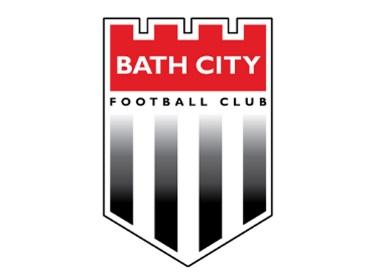 Report on the Bath City FC Board Meeting22 October 2018PresentDirectors: Nick Blofeld, Paul Williams, Jon Bickley, David James, John Reynolds, Shane Morgan, MartinPowell, Andrew Pierce, Sally HarrisFinancial Adviser: Chris Coles Observers: Carole Banwell, Bob Chester, Michael Clayton (for 3G update only)3G update and next stepsMichael Clayton updated on the 3G funding Working Group, explaining that we lost a little time over the summer with holidays etc, and a new meeting needs to be set up. However, the following progress has been made...We have £100k pledged from a Foundation with another showing interestA  good presentation has been worked up to use with potential supporters Carole expanded that (i) a group of social investors have also expressed interest, not only for an investment application but also to a Reach Fund grant application which if awarded could assist us in making us “investment ready” and (ii) a community business fund have also indicated interestNext stepsFocus on key opportunities (esp CIL) whilst working through the othersComplete proposition collateral (first draft completed)Still considering the need for a professional fund raiser We need to work up a bit more detail on the original £600k costingRe-Development UpdateAt the start of the meeting two revised grandstand designs were shared and questions answered by Phil Tanner and other members of the Redevelopment WG. There was unanimous agreement to accept the more condensed, operationally effective design.  Development Agreement: This remains unsigned but very close to conclusion. But it was emphasized that while there are only a very few items to resolve in the main body of the agreement, the appendices are yet to be completed (design, plan and viability) and no agreement will be signed until these are populated and their content approved by the club.  The board is very clear that we will not be rushed, and will ensure the club’s interests are protected at all times, especially since the end specifications and financials have changed considerably since the start of the project. Relocation: Paul is now having more detailed conversations with local clubs.  Move costs have provisionally been calculated in terms of lost revenue and savings. Comms:There was recent concern among some supporters following the negative “financial” press release, however the follow-up response published on the club’s website was welcomed and helped to explain the reality of the situation.  Michael suggested providing the Society with more regular financial information would be a good idea.  This was agreed, and the Society Committee (only) will have sight of monthly management accounts, with anything particularly sensitive redacted. The next development public consultation will take place 31st October (2pm – 8pm) and 3rd November (before home game) with the content of the boards and club attendees being finalised.  Feedback on the boards highlighted our concern over using old images/designs that would no longer happen (ie pre redesign work) and the need to make more of 3G.  Direct invitations and discussions with the local councillors was also recommended and Carole confirmed that she is soon to meet one of these. Sally will contact others councillors directly.  Actions from Last Board MeetingThere is a desire for all elements of the “Bath City family” to have a Memorandum of Understanding (MoU) and Sally and Carole are now working on a draft for BC Youth.It was agreed that Sally will provide updated (post-GDPR) templates regarding the club’s use of photos.Solar panels on the Popular Side and a water collection tank have been considered by the design team but apparently these are not seen to be practical. However the panels will be considered for the new grandstand. The minutes were approved.Working Groups updates/issues to resolveMartin has progressed work on the organisation charts, having received updates from the various WG leaders, and should now be in a position to provide an updated draft shortly.  This will then show where there are gaps that still need filling. He also reminded everyone that the objectives of each Group will then need reviewing to see if still up-to-date, and potentially updating. Carole and Martin will now co-own the WG document and keep it up to date as a record of people and roles fulfilled at the club.It was highlighted that one recurring gap is on the IT front, though Carole updated that she had received an offer from someone willing to fill this.Football WG Update: Paul updated on the injury situation concerning Andy Watkins, Dan Ball, Matt Richards, Sean Rigg and Kevin Amankwaah. Martin raised the idea of another “Meet the Manager” session and was encouraged to arrange it with Michael and if possible we should also include a re-development element.  Finance WG: Paul reported (and submitted in advance) encouraging first quarter numbers.Commercial Update: Bob had submitted a full commercial report in advance of the meeting. He added that he had managed to recruit some new Lotto agents and is organising a “Sponsor Bring Sponsor” event on 8th December (match vs Concord). He was pleased to report that the main areas were now mostly over or on budget and being mid-season are ticking along.  1000 BC marketing / promotions and events update: A written report had been submitted in advance with full details. The excellent numbers were commended. Jon acknowledged the hard work on the part of many individuals towards the achievement.  Carole reported that Action for Children, who have a hotdesking arrangement with the club, are likely to end this at the end of November due to finding a permanent home. Any ideas on replacement hotdeskers in TR Hayes lounge are being keenly sought.  The Darts Night is now booked for 9th November.Operations WG: Marc Thomas has arranged for some free of charge netting to replace the ripped netting currently up behind the Bath End goal.Any Other BusinessNone not covered elsewhere. Date of Next MeetingMonday 3rd December.